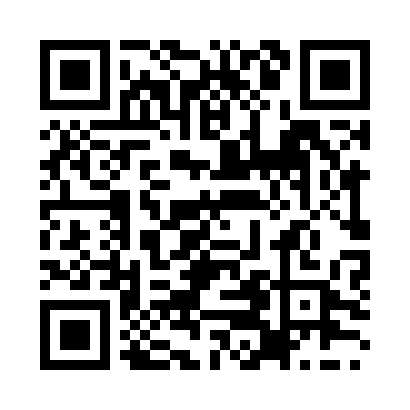 Prayer times for Breda, North Brabant, NetherlandsWed 1 May 2024 - Fri 31 May 2024High Latitude Method: Angle Based RulePrayer Calculation Method: Muslim World LeagueAsar Calculation Method: HanafiPrayer times provided by https://www.salahtimes.comDateDayFajrSunriseDhuhrAsrMaghribIsha1Wed3:416:121:386:459:0511:242Thu3:386:101:386:469:0711:273Fri3:346:081:386:479:0811:304Sat3:306:061:386:489:1011:345Sun3:276:041:376:499:1111:376Mon3:246:031:376:509:1311:407Tue3:236:011:376:519:1511:448Wed3:225:591:376:529:1611:449Thu3:225:571:376:539:1811:4510Fri3:215:561:376:549:1911:4611Sat3:205:541:376:559:2111:4612Sun3:205:531:376:569:2211:4713Mon3:195:511:376:579:2411:4814Tue3:185:501:376:589:2611:4815Wed3:185:481:376:589:2711:4916Thu3:175:471:376:599:2911:5017Fri3:175:451:377:009:3011:5018Sat3:165:441:377:019:3111:5119Sun3:165:421:377:029:3311:5220Mon3:155:411:377:039:3411:5221Tue3:155:401:377:049:3611:5322Wed3:145:391:387:049:3711:5423Thu3:145:371:387:059:3811:5424Fri3:135:361:387:069:4011:5525Sat3:135:351:387:079:4111:5526Sun3:135:341:387:079:4211:5627Mon3:125:331:387:089:4411:5728Tue3:125:321:387:099:4511:5729Wed3:125:311:387:109:4611:5830Thu3:115:301:387:109:4711:5831Fri3:115:291:397:119:4811:59